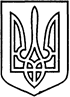 СЄВЄРОДОНЕЦЬКА МІСЬКА ВІЙСЬКОВО-ЦИВІЛЬНА АДМІНІСТРАЦІЯ СЄВЄРОДОНЕЦЬКОГО РАЙОНУ ЛУГАНСЬКОЇ ОБЛАСТІРОЗПОРЯДЖЕННЯкерівника Сєвєродонецької міської військово-цивільної адмінінстрації        07 жовтня 2021 року                                                                  №  2016      Про безоплатну передачу на баланс управління освіти Сєвєродонецької міської ВЦА Сєвєродонецького району Луганської області витрат по закінченому будівництвом об’єктуКеруючись Законом України «Про військово-цивільні адміністрації», Законом України «Про місцеве самоврядування в Україні» та беручи до уваги готовність до експлуатації об'єкта ЛГ 101211001846 від 01 жовтня 2021 рокузобов′язую:	1. Відділу капітального будівництва Сєвєродонецької міської ВЦА Сєвєродонецького району Луганської області безоплатно передати на баланс управління освіти Сєвєродонецької міської ВЦА Сєвєродонецького району Луганської області, витрати по закінченому будівництвом об’єкту:- «Будівництво пєлєтної котельні ЗОШ №18 м. Сєвєродонецьк, вул. Курчатова, 27Б» у сумі 3264252,34 тис. грн. (три мільйони двісті шістдесят чотири тисячі двісті п’ятдесят дві грн. 34 коп.)2. Прийняття-передачу вищеназваних витрат здійснити з урахуванням вимог чинного законодавства України.	3. Дане розпорядження підлягає оприлюдненню.4. Контроль за виконанням даного розпорядження покласти на   заступника керівника Сєвєродонецької міської ВЦА Олега КУЗЬМІНОВА.Керівник Сєвєродонецької міськоївійськово-цивільної адміністрації  			Олександр СТРЮК